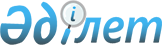 Қарасай ауданында үгіттік баспа материалдарын орналастыру үшін орындарды белгілеу және кандидаттарға сайлаушылармен кездесуі үшін үй-жайлар беру туралы
					
			Күшін жойған
			
			
		
					Алматы облысы Қарасай ауданы әкімдігінің 2016 жылғы 27 қаңтардағы № 1-187 қаулысы. Алматы облысы Әділет департаментінде 2016 жылы 10 ақпанда № 3696 болып тіркелді. Күші жойылды - Алматы облысы Қарасай ауданы әкімдігінің 2020 жылғы 19 қарашадағы № 345 қаулысымен
      Ескерту. Күші жойылды - Алматы облысы Қарасай ауданы әкімдігінің 19.11.2020 № 345 қаулысымен (алғашқы ресми жарияланған күнінен кейін күнтізбелік он күн өткен соң қолданысқа енгізіледі).

       "Қазақстан Республикасындағы сайлау туралы" 1995 жылғы 28 қыркүйектегі Қазақстан Республикасының Конституциялық Заңының 28-бабының 4 және 6-тармақтарына, "Қазақстан Республикасындағы жергілікті мемлекеттік басқару және өзін-өзі басқару туралы" 2001 жылғы 23 қаңтардағы Қазақстан Республикасының Заңының 31-бабының 2-тармағына сәйкес, Қарасай ауданының әкімдігі ҚАУЛЫ ЕТЕДІ:

      1. Қарасай аудандық сайлау комиссиясымен (келісім бойынша) бірлесіп кандидаттар үшін үгіттік баспа материалдарын орналастыру орындары осы қаулының 1-қосымшасына сәйкес белгіленсін. 

      2. Кандидаттарының сайлаушыларымен кездесуі үшін шаттық негізде үй– жайлар осы қаулының 2-қосымшасына сәйкес берілсін. 

      3. "Қарасай ауданының ішкі саясат бөлімі" мемлекеттік мекемесінің басшысы Абдраманова Амина Мадиқызына осы қаулы әділет органдарында мемлекеттік тіркелгеннен кейін ресми және мерзімді баспа басылымдарында, сондай-ақ, Қазақстан Республикасының Үкіметі айқындаған интернет -ресурста және аудан әкімдігінің интернет-ресурсында жариялау жүктелсін.

      4. Осы қаулының орындалуын бақылау аудан әкімінің орынбасары Галия Матанқызы Амановаға жүктелсін. 

      5. Осы қаулы әділет органдарында мемлекеттік тіркелген күннен бастап күшіне енеді және алғашқы ресми жарияланған күнінен кейін күнтізбелік он күн өткен соң қолданысқа енгізіледі. Қарасай ауданында үгіттік баспа материалдарын орналастыру үшін  орындар
      1. Қаскелең қаласы бойынша:

      1) Қаскелең қаласы, Абылай хан көшесі, № 216, аудандық еңбек және әлеуметтік бағдарламалар бөлімінің ғимаратының жанындағы стенд;

      2) Қаскелең қаласы, Асқаров пен Н. Бердіғұлов көшелерінің қиылысындағы стенд;

      3) Қаскелең қаласы, Абылай хан көшесі, № 40, аудан әкімінің мәдениет үйі ғимаратының жанындағы стенд.

      2. Әйтей ауылдық округі бойынша : 

      1) Әйтей ауылы, Наурыз көшесі, № 8, Қосынов атындағы орта мектеп ғимаратының жанындағы стенд; 

      2) Еңбекші ауылы, Райымбек көшесі, № 2, Еңбекші орта мектепғимаратының жанындағы стенд.

      3. Елтай ауылдық округі бойынша:

      1) Береке ауылы, Б. Тамабаев пен Бабаев көшелерінің қиылысындағы стенд; 

      2) Қаратөбе ауылы, Наурызбай көшесі, № 40, Б. Тамабаев атындағы орта мектебінің жанындағы стенд;

      3) Көкөзек ауылы, Жандосов көшесі, № 16, Көкөзек атындағы ортамектеп ғимаратының жанындағы стенд.

      4. Жамбыл ауылдық округі бойынша:

      1) Жамбыл ауылы, Жамбыл көшесі, № 24, Жамбыл атындағы орта мектеп ғимаратының жанындағы стенд;

      2) Батан ауылы, М. Саламатов көшесі, № 31, фельдшерлік – акушерлік пункт ғимаратының жанындағы стенд;

      3) Қошмамбет ауылы, М. Маметова көшесі, № 2, Қ. Қошмамбетов атындағы орта мектеп ғимаратының жанындағы стенд;

      4) Ұлан ауылы, Т. Тегіс көшесі, № 14, Н. Крупская атындағы ортамектеп ғимаратының жанындағы стенд.

      5. Жаңашамалған ауылдық округі бойынша:

      1) Шамалған бекеті, Ж. Дүйсеков пен Д. Қонаев көшелерінің қиылысындағы стенд;

      2) Шамалған бекеті, Қарасай батыр мен С. Датов көшелерінің қиылысындағы стенд;

      3) Колащы ауылы, Д. Қонаев пен Шалғынбай көшелерінің қиылысындағы стенд;

      4) Тұрар ауылы, Әшекеев пен С. Көпбаев көшелерінің қиылысындағы стенд.

      6. Жандосов ауылдық округі бойынша:

      1) Жандосов ауылы, Б. Теміртеков пен Райымбек көшелерінің қиылысындағы тақтайша;

      2) Шалқар ауылы, Абай мен Жамбыл көшелерінің қиылысындағы тақтайша.

      7. Іргелі ауылдық округі бойынша:

      1) Іргелі ауылы, Д. Қонаев көшесі, № 68, ауылдық округ әкімшілігі ғимаратының жанындағы стенд;

      2) Көксай ауылы, К. Қожабеков көшесі, № 1 , ауылдық дәрігерлік амбулатория ғимаратынын жанындағы стенд

      8. Бірінші Май ауылдық округі бойынша: 

      1) Қайнар ауылы, Наурыз көшесі, №1, Қазақ картоп және көкөніс шаруашылық ғылыми зерттеу институты ғимараты жанындағы стенд;

      2) Бекболат ауылы, Жетісу мен Мектеп көшелерінің қиылысындағы стенд.

      9. Райымбек ауылдық округі бойынша:

      1) Райымбек ауылы, Байтұрсынов көшесі, № 13, ауылдық әкімшілік ғимаратының жанындағы стенд;

      2) Абай ауылы, М. Мақатаев көшесі, № 30, Абай ауылындағы орта мектеп ғимаратының жанындағы стенд;

      3) Қырғауылды ауылы, С. Іңкәрбеков көшесі, №49, К. Ушинский атындағы орта мектеп ғимараты жанындағы стенд.

      10. Умтыл ауылдық округі бойынша:

      1) Алмалыбақ ауылы, Б. Басібеков көшесі, № 8, пошта бөлімшесінің ғимаратының жанындағы стенд;

      2) Алмалыбақ ауылы, М. Ерлепесов пен О. Шегебаев көшелерінің қиылысының жанындағы стенд; 

      3) Мерей ауылы, Д. Қонаев көшесі, № 7, ауылдық мәдениет үйі ғимаратының жанындағы стенд;

      4) Көлді ауылы, Абай көшесі, № 1, пошта бөлімшесінің ғимаратының жанындағы стенд.

      11. Үшқоңыр ауылдық округі бойынша:

      1) Үшқоңыр ауылы, Жібек жолы, № 47, округ әкімдігінің ғимаратының жанындағы стенд;

      2) Үшқоңыр ауылы, Әділбеков көшесі, № 1, су шаруашылығы колледжінің ғимаратының жанындағы стенд. Қарасай ауданында сайлаушылармен кездесуі үшін шарт негізінде кандидаттарға берілетін үй–жайлар
      1. Қаскелең қаласы бойынша:

      1) Қаскелең қаласы, Өмірәлі көшесі, № 84, В. Белинский атындағы орта мектептің акті залы;

      2) Қаскелең қаласы, Әлімқұлов көшесі, № 86, А. Пушкин атындағы орта мектептің акті залы; 

      3) Қаскелең қаласы, Байғазиев көшесі, № 91, Байжанов атындағы орта мектептің акті залы; 

      4) Қаскелең қаласы, Бәрібаев көшесі, № 48, Керімбеков атындағы орта мектептің акті залы; 

      5) Қаскелең қаласы, Жангозин көшесі, № 48, Сәтпаев атындағы орта мектептің акті залы.

      2. Әйтей ауылдық округі бойынша : 

      1) Әйтей ауылы, Наурыз көшесі, № 8, Қосынов атындағы орта мектептің акті залы;

      2) Еңбекші ауылы, Райымбек көшесі, № 2, Еңбекші орта мектептің акті залы.

      3. Елтай ауылдық округі бойынша:

      1) Береке ауылы, Алтынсарин көшесі, № 1, Бейсебаев атындағы орта мектептің акті залы.

      4. Жамбыл ауылдық округі бойынша:

      1) Жамбыл ауылы, Жамбыл көшесі, № 24, Жамбыл атындағы орта мектептің акті залы;

      2) Қошмамбет ауылы, М. Маметова көшесі, № 2, Қ. Қошмамбетов атындағы орта мектептің акті залы;

      3) Ұлан ауылы, Т. Тегіс көшесі №14, Н. Крупская атындағы орта мектептің акті залы.

      5. Жаңашамалған ауылдық округі бойынша:

      1) Шамалған бекеті, Қарасу көшесі, № 110а, Шамалған жаңа қазақ орта мектептің акт залы ;

      2) Шамалған бекеті, Д. Қонаев көшесі, № 2, Ы. Алтынсарин атындағы орта мектептің акт залы;

      3) Шамалған бекеті, Ж. Дүйсеков көшесі, № 42 а, Шамалған қазақ орта мектептің акт залы;

      4) Тұрар ауылы, С. Көпбаев көшесі, № 21, Байсалбаев атындағы орта мектептің акті залы,

      5) Колащы ауылы, Байжарасов көшесі, № 2, Барибаев атындағы орта мектептің акті залы.

      6. Жандосов ауылдық округ бойынша:

      1) Жандосов ауылы, Б. Темірбеков көшесі, № 16, О. Жандосов атындаға орта мектептің акті залы.

      7. Іргелі ауылдық округі бойынша:

      1) Іргелі ауылы, Д. Қонаев көшесі, № 80, ауылдық мәдениет үйінің залы;

      2) Көксай ауылы, Наурызбай көшесі, № 108, М. Маметова атындағы орта мектептің акті залы.

      8. Бірінші Май ауылдық округі бойынша:

      1) Бекболат ауылы, Мектеп көшесі, № 1, 1-май атындағы орта мектептің акті залы;

      9. Райымбек ауылдық округі бойынша:

      1) Райымбек ауылы, Түркістан көшесі, № 4, К. Әзербаев атындағы орта мектептің акті залы;

      2) Абай ауылы, Ы. Алтынсарин көшесі, № 130, М. Ғабдуллин атындағы орта мектептің акті залы;

      3) Абай ауылы, М. Мақатаев көшесі, № 30, Абай ауылының орта мектептің акті залы;

      4) Қырғауылды ауылы, Наурыз көшесі, №49 а, Қырғауылды қазақ орта мектептің акті залы;

      5) Қырғауылды ауылы, Іңкәрбеков көшесі, № 49, К. Ушинский атындағы орта мектептің акті залы;

      10. Умтыл ауылдық округі бойынша:

      1) Алмалыбақ ауылы, Хабибуллин көшесі, № 9, Әль–Фараби атындағы орта мектеп гимназиясының акті залы;

      2) Мерей ауылы, Мектеп көшесі, № 1, Макаренко атындағы орта мектептің акті залы.

      11. Үшқоңыр ауылдық округі бойынша :

      1) Үшқоңыр ауылы, Өтеген батыр көшесі, № 40, М. Әуезов атындағы орта мектептің акті залы;

      2) Үшқоңыр ауылы, Жібек жолы көшесі, № 83, Қарасай батыр атындағы орта мектептің акті залы.
					© 2012. Қазақстан Республикасы Әділет министрлігінің «Қазақстан Республикасының Заңнама және құқықтық ақпарат институты» ШЖҚ РМК
				
      Аудан әкімінің

      міндетін атқарушы 

Н. Жұмәділ
Қарасай ауданы әкімдігінің 2016 жылғы 27 қаңтарындағы "Қарасай ауданында үгіттік баспа материалдарын орналастыру үшін орындарды белгілеу және кандидаттарға сайлаушылармен кездесуі үшін үй–жайлар беру туралы" № 1-187 қаулысына 1–ші қосымшаҚарасай ауданы әкімдігінің 2016 жылғы 27 қаңтарындағы "Қарасай ауданында үгіттік баспа материалдарын орналастыру үшін орындарды белгілеу және кандидаттарға сайлаушылармен кездесуі үшін үй–жайлар беру туралы" №1-187 қаулысына 2–ші қосымша